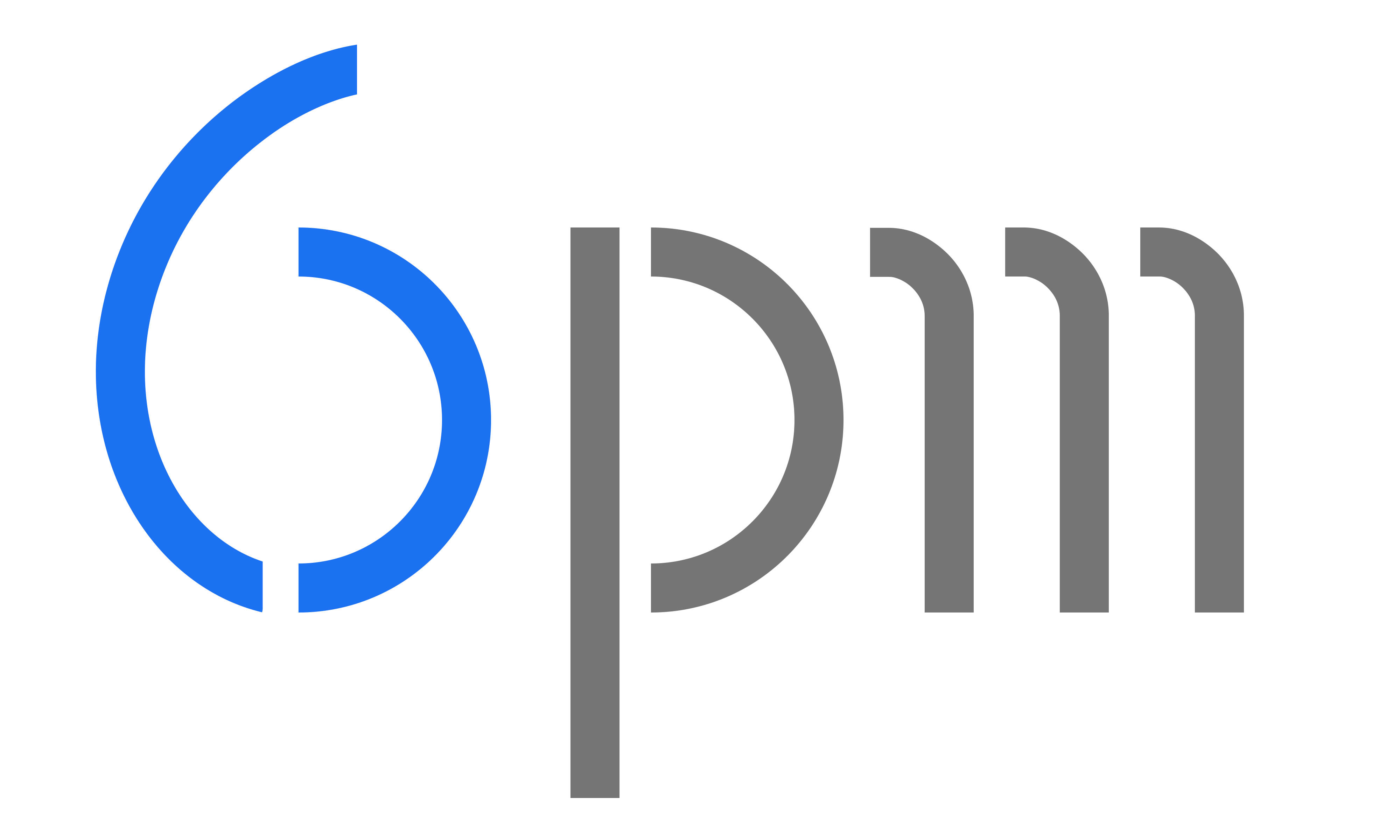 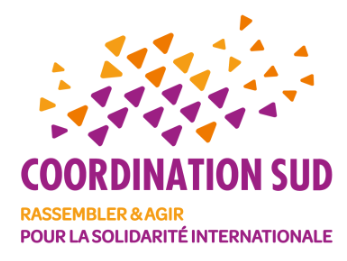 Programme de la formation « Intégrer les méthodologies et techniques de plaidoyer – Niveau 1 » (en ligne)Dates : 	du 6 au 9 mars 2023Horaires à titre indicatif : 	9h30 – 13h00Lieu :	en ligne, sur Zoom	Intervenant : 	Jean-Denis Crola, expert plaidoyer du Cabinet 6pmObjectif général de la formation : Élaborer et mettre en œuvre un plan stratégique de plaidoyer au sein de son organisation.Objectifs spécifiques :Analyser une problématique, un contexte et formuler des objectifs spécifiques de plaidoyerComprendre un processus de décision et élaborer une cartographie d’acteursDéterminer les tactiques pertinentes et de développer un plan d’actions détaillé de plaidoyerUtiliser une gamme variée d’outils et de techniques d’influenceEvaluer la portée potentielle d’une action de plaidoyerL’animation des différents modules repose sur des méthodes pédagogiques variées permettant d’alterner entre acquisitions de savoirs théoriques et mises en pratique des connaissances acquises :Sessions d’exposés par la consultanceExercices pédagogiques et travaux de groupeTemps individuels de travail et de réflexionCas pratiques/mises en situation/jeux de rôlesDiscussions/débats/échanges d’expériences (temps collectifs)Un questionnaire d’entrée et de sortie ou tous autres moyens seront proposés au groupe pour évaluer ses connaissances et sa progression en fin de formation.Un questionnaire d’évaluation de la formation en ligne sera à compléter et un bilan oral, à chaud, aura lieu en fin de formation.SESSION 1 – DEFINIR LE PLAIDOYER & ELABORER UNE INITIATIVE PAR ETAPESSESSION 1 – DEFINIR LE PLAIDOYER & ELABORER UNE INITIATIVE PAR ETAPESSESSION 1 – DEFINIR LE PLAIDOYER & ELABORER UNE INITIATIVE PAR ETAPES9h30 - 11h00Ouverture de la formationPrésentation des participant·e·s et de leurs attentesPrésentation du formateur, des objectifs et du déroulé de la formationDéfinition des règles de la formation Ouverture de la formationPrésentation des participant·e·s et de leurs attentesPrésentation du formateur, des objectifs et du déroulé de la formationDéfinition des règles de la formation 9h30 - 11h00Module 1. Panorama général sur le plaidoyerDéfinition du plaidoyer et concepts apparentésLe plaidoyer et les autres modes d’interventions : quelle articulation ?La diversité des approches de plaidoyer possiblesApports théoriquesTemps individuel11h - 13h00Module 2. Cycle et étapes d’une stratégie : Concevoir son plaidoyerLes étapes clefs d’une stratégie (méthodologie de l’escalier du plaidoyer) : analyse du problème, priorisation des enjeux, définition des objectifs, analyse des parties-prenantes et des processus décisionnels ; identification des cibles et alliésApports théoriquesExercices en groupeEchanges collectifs11h - 13h00Clôture Session 1 - Récapitulatif des enseignementsClôture Session 1 - Récapitulatif des enseignementsTRAVAIL INDIVIDUEL (hors classe virtuelle)TRAVAIL INDIVIDUEL (hors classe virtuelle)TRAVAIL INDIVIDUEL (hors classe virtuelle)Temps estimé : 2 heuresApprofondissement module 1 et 2 (30 mn) : Consultation de supports (vidéo, fiches pratiques, etc.) complémentaires transmis par l’équipe de 6-pm – 30 mnTravail préparatoire pour la session 2 (1h30) :• Les modes d’actions et outils de plaidoyer : - Utilisation de 12 outils et activités en fonction des objectifs et cibles visés - 30 mn• Lecture du cas pratique :- Analyse du calendrier et des acteurs clés ; formulation des attentes (résultats intermédiaires) – 1hTemps estimé : 2 heuresApprofondissement module 1 et 2 (30 mn) : Consultation de supports (vidéo, fiches pratiques, etc.) complémentaires transmis par l’équipe de 6-pm – 30 mnTravail préparatoire pour la session 2 (1h30) :• Les modes d’actions et outils de plaidoyer : - Utilisation de 12 outils et activités en fonction des objectifs et cibles visés - 30 mn• Lecture du cas pratique :- Analyse du calendrier et des acteurs clés ; formulation des attentes (résultats intermédiaires) – 1hTemps estimé : 2 heuresApprofondissement module 1 et 2 (30 mn) : Consultation de supports (vidéo, fiches pratiques, etc.) complémentaires transmis par l’équipe de 6-pm – 30 mnTravail préparatoire pour la session 2 (1h30) :• Les modes d’actions et outils de plaidoyer : - Utilisation de 12 outils et activités en fonction des objectifs et cibles visés - 30 mn• Lecture du cas pratique :- Analyse du calendrier et des acteurs clés ; formulation des attentes (résultats intermédiaires) – 1hSESSION 2 – PROGRAMMER SES ACTIONS DE PLAIDOYERSESSION 2 – PROGRAMMER SES ACTIONS DE PLAIDOYERSESSION 2 – PROGRAMMER SES ACTIONS DE PLAIDOYERSESSION 2 – PROGRAMMER SES ACTIONS DE PLAIDOYERSESSION 2 – PROGRAMMER SES ACTIONS DE PLAIDOYER9h30 - 10h459h30 - 10h45Revue des apprentissages de la veilleRevue des apprentissages de la veilleRevue des apprentissages de la veille9h30 - 10h459h30 - 10h45Module 3. Cycle et étapes d’une stratégie : programmer ses actionsLes modes d’actions du plaidoyer : lobbying, expertise, média/communication, mobilisation publique12 outils incontournables : travail sur leurs objectifs, formats, limites et facteurs de réussiteModule 3. Cycle et étapes d’une stratégie : programmer ses actionsLes modes d’actions du plaidoyer : lobbying, expertise, média/communication, mobilisation publique12 outils incontournables : travail sur leurs objectifs, formats, limites et facteurs de réussiteApports théoriquesExercice en groupe10h45 - 13h0010h45 - 13h00CAS PRATIQUE Planification des activités en lien avec les événements et opportunités identifiésDiscussions autour des facteurs de succès du plaidoyer : Mobilisation des moyens (humains/financiers)Partage des rôles et responsabilités (facteurs organisationnels)CAS PRATIQUE Planification des activités en lien avec les événements et opportunités identifiésDiscussions autour des facteurs de succès du plaidoyer : Mobilisation des moyens (humains/financiers)Partage des rôles et responsabilités (facteurs organisationnels)Exercice en groupeTemps individuelEchanges collectifs10h45 - 13h0010h45 - 13h00Clôture Session 2 - Récapitulatif des enseignementsClôture Session 2 - Récapitulatif des enseignementsClôture Session 2 - Récapitulatif des enseignementsTRAVAIL INDIVIDUEL (hors classe virtuelle)TRAVAIL INDIVIDUEL (hors classe virtuelle)TRAVAIL INDIVIDUEL (hors classe virtuelle)TRAVAIL INDIVIDUEL (hors classe virtuelle)TRAVAIL INDIVIDUEL (hors classe virtuelle)Temps estimé : 2hApprofondissement module 3 (modes d’actions du plaidoyer) : • Ressource complémentaire : Quand le plaidoyer marche ! Consultation de plusieurs rétrospectives d’initiatives de plaidoyer sélectionnées par 6-pm – 1h Travail préparatoire pour la session 3 : • Travail d’analyse documentaire : Lecture de plusieurs documents de position transmis en amont par 6-pm ; identification des points forts et points d’amélioration – 1hTemps estimé : 2hApprofondissement module 3 (modes d’actions du plaidoyer) : • Ressource complémentaire : Quand le plaidoyer marche ! Consultation de plusieurs rétrospectives d’initiatives de plaidoyer sélectionnées par 6-pm – 1h Travail préparatoire pour la session 3 : • Travail d’analyse documentaire : Lecture de plusieurs documents de position transmis en amont par 6-pm ; identification des points forts et points d’amélioration – 1hTemps estimé : 2hApprofondissement module 3 (modes d’actions du plaidoyer) : • Ressource complémentaire : Quand le plaidoyer marche ! Consultation de plusieurs rétrospectives d’initiatives de plaidoyer sélectionnées par 6-pm – 1h Travail préparatoire pour la session 3 : • Travail d’analyse documentaire : Lecture de plusieurs documents de position transmis en amont par 6-pm ; identification des points forts et points d’amélioration – 1hTemps estimé : 2hApprofondissement module 3 (modes d’actions du plaidoyer) : • Ressource complémentaire : Quand le plaidoyer marche ! Consultation de plusieurs rétrospectives d’initiatives de plaidoyer sélectionnées par 6-pm – 1h Travail préparatoire pour la session 3 : • Travail d’analyse documentaire : Lecture de plusieurs documents de position transmis en amont par 6-pm ; identification des points forts et points d’amélioration – 1hTemps estimé : 2hApprofondissement module 3 (modes d’actions du plaidoyer) : • Ressource complémentaire : Quand le plaidoyer marche ! Consultation de plusieurs rétrospectives d’initiatives de plaidoyer sélectionnées par 6-pm – 1h Travail préparatoire pour la session 3 : • Travail d’analyse documentaire : Lecture de plusieurs documents de position transmis en amont par 6-pm ; identification des points forts et points d’amélioration – 1hSESSION 3 – METTRE EN ŒUVRE SON INITIATIVE DE PLAIDOYERSESSION 3 – METTRE EN ŒUVRE SON INITIATIVE DE PLAIDOYERSESSION 3 – METTRE EN ŒUVRE SON INITIATIVE DE PLAIDOYERSESSION 3 – METTRE EN ŒUVRE SON INITIATIVE DE PLAIDOYERSESSION 3 – METTRE EN ŒUVRE SON INITIATIVE DE PLAIDOYER9h30 - 13h009h30 - 13h00Revue des apprentissages de la veilleRevue des apprentissages de la veilleRevue des apprentissages de la veille9h30 - 13h009h30 - 13h00Module 4. Mise en œuvre du plaidoyer MATIN• Elaborer et adapter ses messages de plaidoyer en fonction des interlocuteurs •  Focus et conseils pratiques autour de 3 activités-clés du plaidoyer : Le document de position : analyse et recommandationsLe rendez-vous « décideurs » : comment s’y préparer efficacementLe communiqué de presse : les éléments structurants d’un bon CPApports théoriquesExercices en groupeEchanges collectifsApports théoriquesExercices en groupeEchanges collectifs9h30 - 13h009h30 - 13h00Clôture Session 3 - Récapitulatif des enseignementsClôture Session 3 - Récapitulatif des enseignementsClôture Session 3 - Récapitulatif des enseignementsTRAVAIL INDIVIDUEL (hors classe virtuelle)TRAVAIL INDIVIDUEL (hors classe virtuelle)TRAVAIL INDIVIDUEL (hors classe virtuelle)TRAVAIL INDIVIDUEL (hors classe virtuelle)TRAVAIL INDIVIDUEL (hors classe virtuelle)Temps estimé : 2 heuresTravail préparatoire pour la session 4 : • Préparation du temps d’échange entre pairs sur les difficultés et facteurs de succès du plaidoyer – 1hConsultation de ressources complémentaires fournies par 6-pm (interviews, documents d’analyse...)Réflexion individuelle à partir des expériences des participant.e.s: quels facteurs de succès ou difficultés identifiés dans leurs propres pratiques• Mesurer les progrès de son plaidoyer : Consultation de plusieurs ressources bibliographiques sur la démarche et les indicateurs de suivi/évaluation du plaidoyer – 1hTemps estimé : 2 heuresTravail préparatoire pour la session 4 : • Préparation du temps d’échange entre pairs sur les difficultés et facteurs de succès du plaidoyer – 1hConsultation de ressources complémentaires fournies par 6-pm (interviews, documents d’analyse...)Réflexion individuelle à partir des expériences des participant.e.s: quels facteurs de succès ou difficultés identifiés dans leurs propres pratiques• Mesurer les progrès de son plaidoyer : Consultation de plusieurs ressources bibliographiques sur la démarche et les indicateurs de suivi/évaluation du plaidoyer – 1hTemps estimé : 2 heuresTravail préparatoire pour la session 4 : • Préparation du temps d’échange entre pairs sur les difficultés et facteurs de succès du plaidoyer – 1hConsultation de ressources complémentaires fournies par 6-pm (interviews, documents d’analyse...)Réflexion individuelle à partir des expériences des participant.e.s: quels facteurs de succès ou difficultés identifiés dans leurs propres pratiques• Mesurer les progrès de son plaidoyer : Consultation de plusieurs ressources bibliographiques sur la démarche et les indicateurs de suivi/évaluation du plaidoyer – 1hTemps estimé : 2 heuresTravail préparatoire pour la session 4 : • Préparation du temps d’échange entre pairs sur les difficultés et facteurs de succès du plaidoyer – 1hConsultation de ressources complémentaires fournies par 6-pm (interviews, documents d’analyse...)Réflexion individuelle à partir des expériences des participant.e.s: quels facteurs de succès ou difficultés identifiés dans leurs propres pratiques• Mesurer les progrès de son plaidoyer : Consultation de plusieurs ressources bibliographiques sur la démarche et les indicateurs de suivi/évaluation du plaidoyer – 1hTemps estimé : 2 heuresTravail préparatoire pour la session 4 : • Préparation du temps d’échange entre pairs sur les difficultés et facteurs de succès du plaidoyer – 1hConsultation de ressources complémentaires fournies par 6-pm (interviews, documents d’analyse...)Réflexion individuelle à partir des expériences des participant.e.s: quels facteurs de succès ou difficultés identifiés dans leurs propres pratiques• Mesurer les progrès de son plaidoyer : Consultation de plusieurs ressources bibliographiques sur la démarche et les indicateurs de suivi/évaluation du plaidoyer – 1hSESSION 4 – METTRE EN ŒUVRE SON INITIATIVE DE PLAIDOYERSESSION 4 – METTRE EN ŒUVRE SON INITIATIVE DE PLAIDOYERSESSION 4 – METTRE EN ŒUVRE SON INITIATIVE DE PLAIDOYERSESSION 4 – METTRE EN ŒUVRE SON INITIATIVE DE PLAIDOYERSESSION 4 – METTRE EN ŒUVRE SON INITIATIVE DE PLAIDOYER9h30 - 11h00Revue des apprentissages de la veille Revue des apprentissages de la veille Revue des apprentissages de la veille Revue des apprentissages de la veille 9h30 - 11h00Temps d’échanges entre pairsLe portage du plaidoyer au sein de son organisation : facteurs de succès et difficultésTemps d’échanges entre pairsLe portage du plaidoyer au sein de son organisation : facteurs de succès et difficultésTemps d’échanges entre pairsLe portage du plaidoyer au sein de son organisation : facteurs de succès et difficultésPartage d’expérienceApports théoriques11h - 12h30Module 5. Mesurer ses progrès : suivi et évaluation • Principes et spécificités du suivi/évaluation appliqué au plaidoyer • Les indicateurs d’activités et de résultats intermédiaire• Outils de suivi et de la collecte des donnéesModule 5. Mesurer ses progrès : suivi et évaluation • Principes et spécificités du suivi/évaluation appliqué au plaidoyer • Les indicateurs d’activités et de résultats intermédiaire• Outils de suivi et de la collecte des donnéesModule 5. Mesurer ses progrès : suivi et évaluation • Principes et spécificités du suivi/évaluation appliqué au plaidoyer • Les indicateurs d’activités et de résultats intermédiaire• Outils de suivi et de la collecte des donnéesApports théoriquesExercices en groupe12h30 -13h00Clôture de la formation- Récapitulatif des enseignements- Evaluations en ligne et debrief à chaudClôture de la formation- Récapitulatif des enseignements- Evaluations en ligne et debrief à chaudClôture de la formation- Récapitulatif des enseignements- Evaluations en ligne et debrief à chaudClôture de la formation- Récapitulatif des enseignements- Evaluations en ligne et debrief à chaudTRAVAIL INDIVIDUEL (hors classe virtuelle)TRAVAIL INDIVIDUEL (hors classe virtuelle)TRAVAIL INDIVIDUEL (hors classe virtuelle)TRAVAIL INDIVIDUEL (hors classe virtuelle)TRAVAIL INDIVIDUEL (hors classe virtuelle)Temps estimé : 1 heurePlan d’Action Individualisé à réaliser suite à la formationTemps estimé : 1 heurePlan d’Action Individualisé à réaliser suite à la formationTemps estimé : 1 heurePlan d’Action Individualisé à réaliser suite à la formationTemps estimé : 1 heurePlan d’Action Individualisé à réaliser suite à la formationTemps estimé : 1 heurePlan d’Action Individualisé à réaliser suite à la formation